Återbetalning av ryttarlicens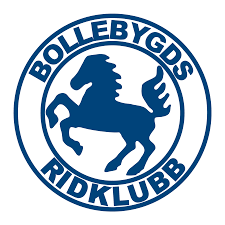 Du som aktiv tävlingsryttare, som har resultat från föregående år och fullgjort dina funktionärstimmar (bork.se/tavling). Kan få ryttarlicensen återbetald. Detta underlag ska fyllas i skickas in senast 31/1 för föregående år. Bollebygds ridklubbHolmen 29 517 92 Bollebygdbollebygdsridklubb@gmail.comNamn_________________________________Licensnummer__________________________År____________________________________Bank__________________________________Kontonummer__________________________DatumAntal timmarNamn på funktionärTyp av aktivitet